Īpašuma ,,Upītes”, zemes vienības ar kadastra apzīmējumu  7092 007 0042, Sausnējas  pagastā, Madonas novadā, iznomāšanaNekustamā īpašuma nomas maksa EUR 28,00 (divdesmit astoņi eiro, 00 centi) gadā. Nekustamā īpašuma nomas maksa  noteikta pamatojoties  uz 12.10.2021. neatkarīgā vērtētāja  SIA “INVEST-CĒSIS”   (LĪVA profesionālās kvalifikācijas sertifikāts Nr. 17) vērtējumu. Nomas maksa norādīta bez pievienotās vērtības nodokļa.Iznomāšanas mērķis – lauksaimniecība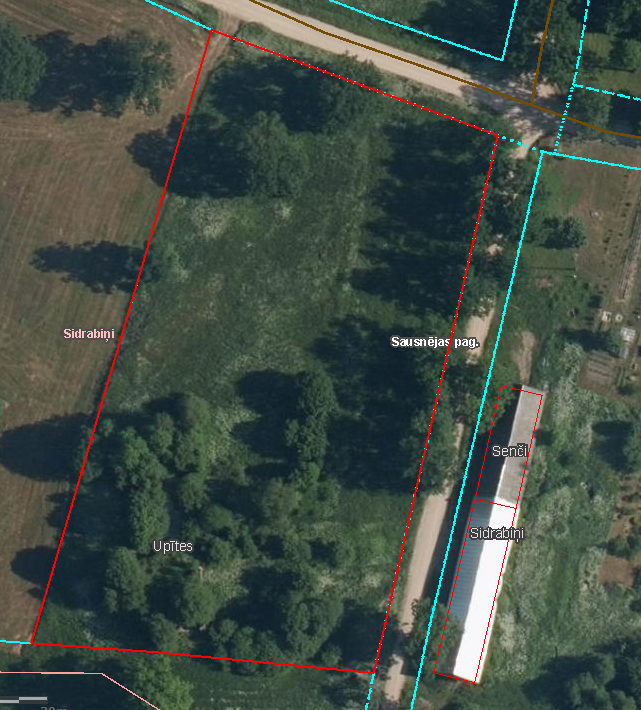 Neapbūvēts zemesgabals: platība 1,337 haNekustamā īpašuma sastāvs: sastāv no  zemes vienības  ar kadastra apzīmējumu 7092 007 0042Statuss: Pašvaldībai piekritīga zeme  Lietošanas mērķis-  zeme, uz kuras galvenā  saimnieciskā darbība ir  lauksaimniecība.Apgrūtinājumi: 1.Aizsargjoslas teritorija gar autoceļu pilsētās un ciemos gar ielā un autoceļiem 0.1681 ha;2.Aizsargjoslas teritorija gar autoceļu pilsētās un ciemos gar ielā un autoceļiem 0.3545 ha;3.Ekspluatācijas aizsargjoslas teritorija ap 20 kV elektrisko tīklu gaisvadu līniju 0.0418 ha;4.Ekspluatācijas aizsargjoslas teritorija gar elektronisko sakaru tīklu gaisvadu līniju 0.0271 ha;5.Vides un dabas resursu ķīmiskās aizsargjoslas teritorija ap pazemes ūdens ņemšanas vietu 1.337 ha.